中國文化大學教育部高教深耕計畫 計畫成果紀錄表子計畫「D1院系專業融入社會營造，善盡社會責任」計畫「D1院系專業融入社會營造，善盡社會責任」計畫具體作法D1-6-1推廣多國語言學習與文化認識D1-6-1推廣多國語言學習與文化認識主題俄國文化俄國文化內容（活動內容簡述/執行成效）主辦單位：  俄文   系活動日期： 111   年12月 15日，10:00-12:00活動地點：復興高中主 講 者：吳淑華參與人數： 23人（教師 1__人、學生 22人、行政人員 0 人、校外 0 人）內    容：課程主題：本次課程介紹蘇聯時期至今俄國的太空發展現況，讓同學認識第一位上太空的俄國人Юрий Гагарин（尤里 加加林）其生平事蹟，然後俄國在太空發展的準備及影響。課堂上觀賞影片太空漫步，劇情緊湊，讓學生也能跟著一起體會太空的情景生活，並從中認識到蘇聯時期的太空競賽所引起的美蘇之間的衝突。主辦單位：  俄文   系活動日期： 111   年12月 15日，10:00-12:00活動地點：復興高中主 講 者：吳淑華參與人數： 23人（教師 1__人、學生 22人、行政人員 0 人、校外 0 人）內    容：課程主題：本次課程介紹蘇聯時期至今俄國的太空發展現況，讓同學認識第一位上太空的俄國人Юрий Гагарин（尤里 加加林）其生平事蹟，然後俄國在太空發展的準備及影響。課堂上觀賞影片太空漫步，劇情緊湊，讓學生也能跟著一起體會太空的情景生活，並從中認識到蘇聯時期的太空競賽所引起的美蘇之間的衝突。活動照片(檔案大小以不超過2M為限) 活動照片電子檔名稱(請用英數檔名)活動照片內容說明(每張20字內)活動照片(檔案大小以不超過2M為限) 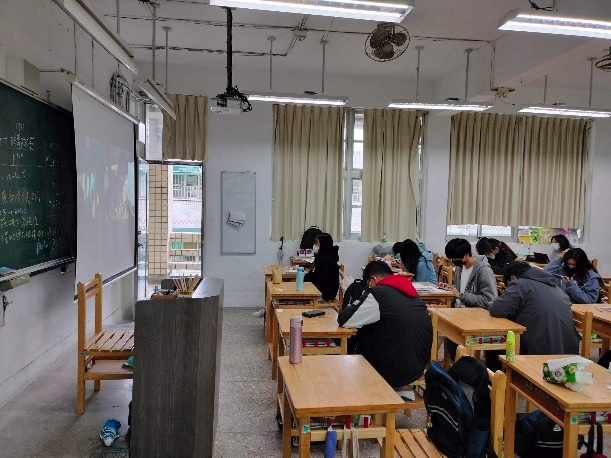 上課情況